Questionnaire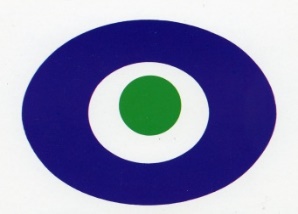 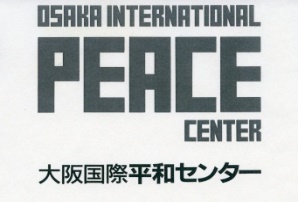 Citizenship: ____________________ Age: ________How do you know Peace Osaka?□ 1. Walking by□ 2. Study tour□ 3. Osaka (limited or unlimited) Pass□ 4. Friend, Family or acquaintance□ 5. Guide book or map□ 6. Internet (                                          )□ 7. Tourist center or Travel agent□ 8. Others (How?　　　　　                           )Have you ever visited Peace Osaka?□ 1. First time　□ 2. Second times　□ 3. MoreEvaluation of Peace Osaka□ 1. Very good　□ 2. Good　□ 3. Poor　□ 4. Very poorComments, if any※Your comments might be made public. Please understand this.Thank you.